Тема: Безопасные дороги.   Радовня Ирина Анатольевна, учитель начальных классов.Цели и задачи:1. Напомнить школьникам правила дорожного движения, обратить внимание на необходимость их соблюдения.2. Способствовать формированию у детей стереотипа безопасного поведения на дороге, умения предвидеть опасность, воспитывать наблюдательность, осторожность.3. Развивать умение пользоваться дорожными знаками во время движения.4. Воспитывать уважительное отношение ко всем участникам дорожного движенияОборудование: три конверта с описанием ситуаций; зеленый, желтый, красный круги для игры «Светофор»; памятки для всех учащихся.Ход классного часа:- Ребята, что такое правила дорожного движения и для чего нужно знать их знать, и когда они появились?       Давным-давно было время, когда по улицам и дорогам ездили лишь всадники на лошадях и колесницах. Их можно считать первым транспортом. Ездили они, не соблюдая правил, и поэтому нередко сталкивались друг с другом. Улицы городов были очень узкие, дороги извилистые и ухабистые. Чуть позже появились первые «самодвижущиеся повозки» - автомобили. Стало ясно, что нужны правила дорожного движения, которые сделали бы движение безопасным и удобным.      Первые правила дорожного движения появились более 2000 лет назад. Некоторые правила дошли до наших  дней. Сначала в разных странах были разные правила, но это было очень неудобно. Поэтому в Париже были установлены единые правила для вех стран. Незнание и невыполнение этих правил зачастую приводит к несчастным случаям и авариям. Из-за дорожных происшествий нарушаются расписания движения транспорта, задерживается доставка грузов к важным объектам. Но самое главное и страшное – в результате аварий гибнут и страдают люди.      Улицы наших городов живут в определённом ритме. И для того, чтобы не нарушать этот ритм и режим работы транспорта, все водители и пешеходы должны соблюдать правила дорожного движения. Некоторые дети грубо нарушают правила дорожного движения: перебегают дорогу перед близко идущим транспортом, устраивают игры вблизи проезжей части и на проезжей часть, на велосипедах переезжают через тротуар перед автомобилями, цепляются на роликах за автомобили и получают  травмы. Чтобы этого не случилось и не оказаться в больнице, нужно знать и выполнять правила дорожного движения, внимательно следить за окружающей обстановкой.- Прежде всего, чтобы не создать опасную ситуацию на дороге, нужно соблюдать простые правила для пешеходов.Город, в которомМы с тобой живем, Можно по правуСравнить с букварем.Азбукой улиц,Проспектов, дорогГород дает намВсе время урок.Вот она, азбука,—Над головой:Знаки развешаныВдоль мостовой.Азбуку городаПомни всегда,Чтоб не случиласьС тобою беда.- Сегодня каждый школьник знает, что улица очень опасна для того, кто не умеет правильно ходить по ней. Но тот, кто твёрдо знает и точно выполняет правила дорожного движения, может не опасаться самой быстрой машины. Повторим эти правила. 3.Пешеходы должны ходить только по …… тротуару.- А знаете ли вы, что первые тротуары появились в Париже в 18 веке. Там находился театр «Одеон». Спектакли театра пользовались большой популярностью. Перед театром скапливалось большое количество карет, людей. Это нередко приводило к несчастным случаям. Вот тогда и решили поделить улицу между пешеходами и каретами. С обеих сторон улицы отвели небольшие полосы земли, отгородили их от остальной части дороги и назвали «тротуар», что в переводе с французского означает «дорога для пешеходов». И проспекты, и бульвары —Всюду улицы шумны,Проходи по тротуаруТолько с правой стороны!Тут шалить, мешать народуЗапрещается!Быть примерным пешеходомРазрешается.- Интересно, что слово «светофор» - древнегреческое. В переводе на русский означает –«несущий свет». Сначала светофоры были только на железных дорогах и указывали путь поездам, они назывались семафорами. Позднее их установили и на улицах. Первый светофор в нашей стране появился в 30-х годах 20 века. Это был круг, разделённый на секторы, окрашенные в красный, жёлтый и зелёный цвета. По кругу двигались стрелки. Если стрелка указывала на красную часть, то люди останавливались, а на зелёную – шли вперёд.Светофор нас в гости ждет.Освещает переход.Загорелся красный глаз:Задержать он хочет нас.Если красный – нет пути.Красный свет – нельзя идти.Желтый свет – не очень строгий:Жди, нам пока нет дороги.Ярко-желтый глаз горит:Все движение стоит!Наконец, зеленый глазОткрывает путь для нас.Полосатый переходПешеходов юных ждет!Физминутка.Игра «Красный, жёлтый, зелёный».Красный –стоять на месте жёлтый – хлопать в ладоши зелёный – шагать на месте.- Теперь вспомним правила перехода через дорогу. Послушайте еще один рассказ.Одна секунда - много это или мало?      Что для пешехода одна секунда - один шаг шагнуть. А машина, скорость которой 60-80 км/ч, проезжает больше 20 м.      Иногда пешеход видит: машина совсем близко, но нет же, все равно спешит перебежать дорогу перед самым ее носом. Думает: водитель успеет затормозить.      Он не хочет понимать, что водитель при всем старании, даже изо всех сил нажимая на тормоза, не успеет остановиться. Сразу не срабатывают даже самые надежные тормоза.      А если дорога скользкая, то тормозной, или остановочный, путь удлиняется.      В результате при скорости 80 км/ч машина окончательно остановится только через 400 м после того, как водитель начал тормозить. Почти полкилометра!      Вот почему через дорогу надо переходить осторожно и не мчаться наперерез машинам.- Какие правила перехода через дорогу вы помните? (Дети отвечают.)Улицу нужно нам перейти,Но, светофора нет на пути.С шумом мимо несутся машины.Но, для волнения нет причины:Есть специальный для нас переход,«Зеброй» его называет народ.Смело идем полосатой дорожкой,Водители, вы подождите немножко!Вправо и влево посмотрим сначала,Чтобы опасность не угрожала,И полосатый друг-переходЧерез дорогу нас поведет.Для тех, кто в городе живет,Нужен подземный переход.Дорогу проще перейтиНам по подземному пути.Машинам нет там хода,Там только пешеходы.- Какие правила поведения в общественном транспорте вы помните? (Дети отвечают.)Если едешь ты в трамваеИ вокруг тебя народ,Не толкаясь, не зевая,Проходи скорей вперед.Ехать «зайцем», как известно,Запрещается!Уступить старушке местоРазрешается.Иногда у остановок перехода нетНадо перейти дорогу?Знай один секрет:Из автобуса ты вышелСзади обходи,Если хочешь ты дорогуСразу перейти.Если ехал ты в трамвае,Все наоборот –Спереди трамвай обходим,Смотрим и вперед.А вообще еще надежней –Лучше обожди,И когда отъедет транспорт,Вот тогда иди.- Многие из вас любят кататься на велосипеде, скейтборде, самокате или роликах. У кого есть велосипед, или скейтборд, или самокат, или ролики? (Дети поднимают руки.) - Какие правила езды вам известны?Есть у вас скейтборд,Роликовые коньки.Или на самокатеКататься любите вы.Лишь под присмотром родителей,Где нет скопленья людей.Вы можете кататься,Защитную форму надев.Колени, запястья, локти.И на голову шлем.Правила все соблюдая -Катаемся мы без проблем.Катаясь на велосипедеПомните всегда,Что это то же транспортИ правилами пренебрегать нельзя.По улицам и дорогам только с 14 летЕздить может ребенокВ специальную форму одет.Светоотражатели,Шлем на голове.Это - безопасно,Помните - ПДД.Обыгрывание различных ситуаций на дороге. (Детям раздаются макеты знаков, жилет, макеты автомобильных рулей.)Знайте правила движения,Как таблицу умножения.Надо их не только знать,А непременно соблюдать!Приложение 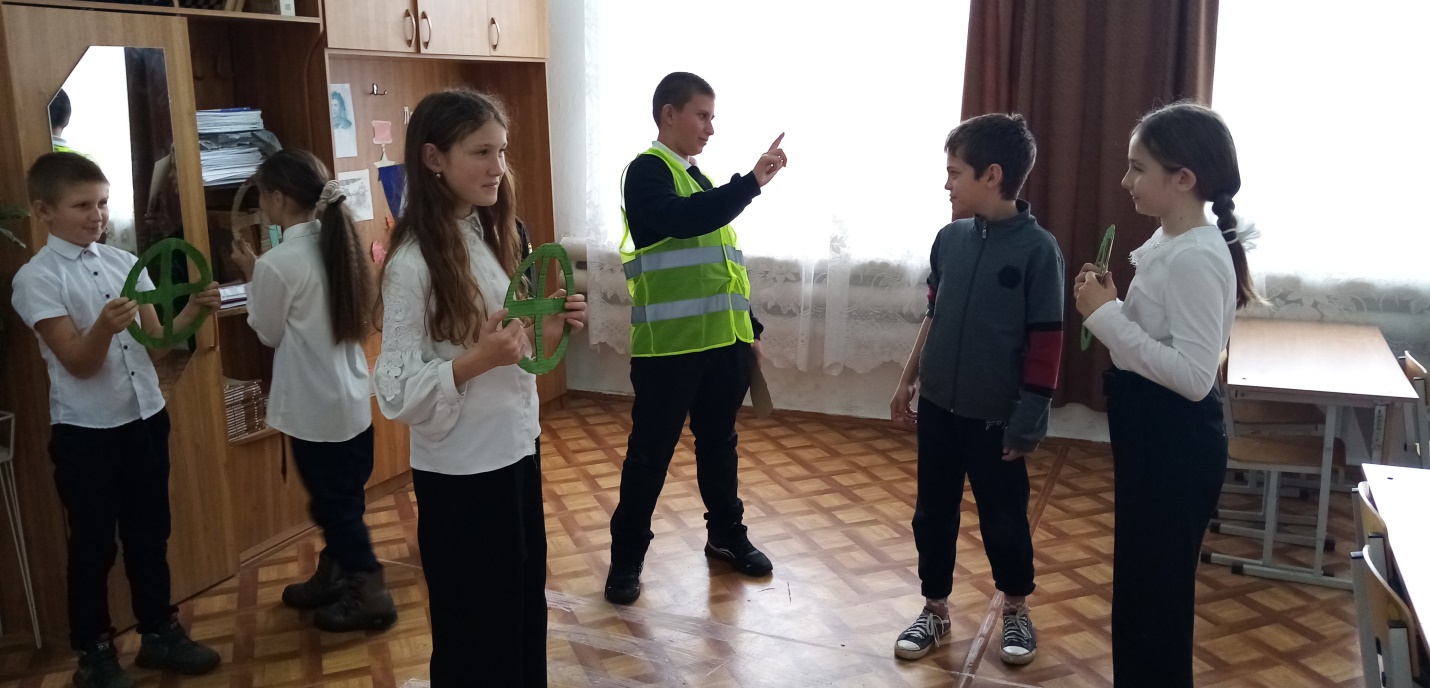 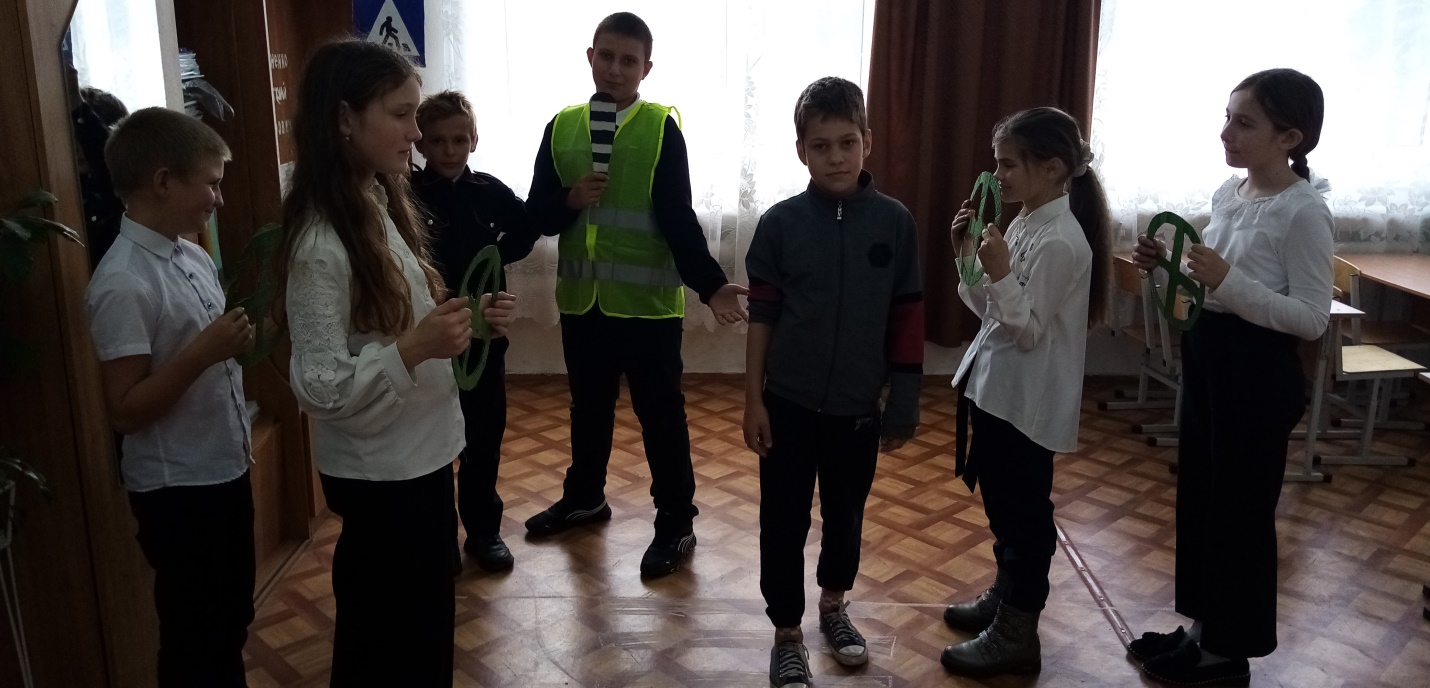 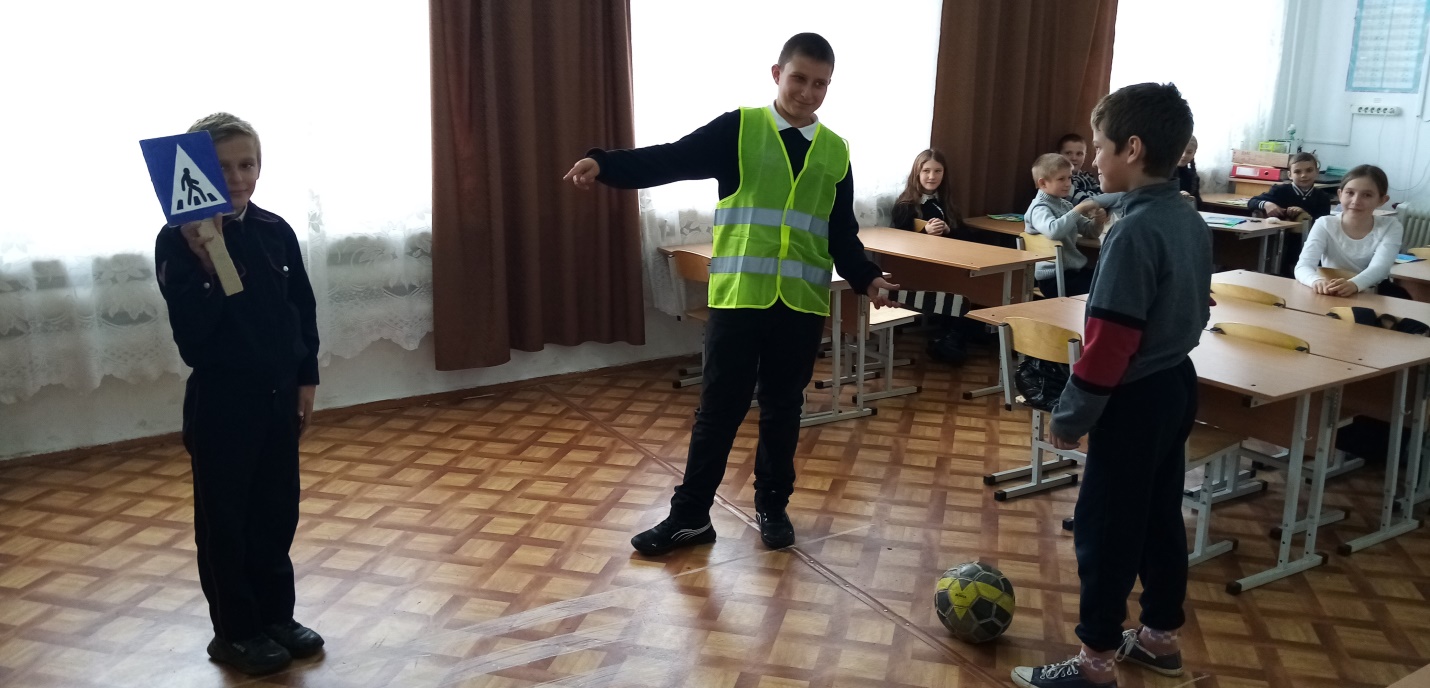 